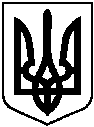 БЕРЕЗАНСЬКА МІСЬКА РАДАКИЇВСЬКОЇ ОБЛАСТІ(сьоме скликання)РІШЕННЯПро затвердження  Програмизабезпечення безперешкодного доступу осіб з інвалідністю та інших маломобільних груп  населення до соціальної інфраструктури  в                м. Березані та селах, які приєдналися до Березанської міської ради  на 2020-2022 роки.Розглянувши лист управління соціального захисту населення та праці виконавчого комітету Березанської міської ради від 13.11.2019                            № 13-11/02/3839, на виконання Закону України «Про основи соціальної захищеності інвалідів в Україні» від 21.03.1991 № 876-ХII, відповідно до статті 34 Закону України „Про місцеве самоврядування в Україні”, з метою безперешкодного доступу людей з обмеженими фізичними можливостями та інших маломобільних груп  населення до об’єктів житлового і громадського призначення в м. Березані та селах, які приєдналися до Березанської міської ради,  Березанська міська радаВИРІШИЛА:1. Затвердити Програму забезпечення безперешкодного доступу осіб з інвалідністю та інших маломобільних груп  населення до соціальної інфраструктури  м. Березані та селах, які приєдналися до Березанської міської ради на 2020-2022 рік (далі – Програма), додається. 2.Координацію робіт, пов’язаних з виконанням Програми, покласти на управління соціального захисту населення та праці виконавчого комітету Березанської міської ради. 3. Управлінням, відділам, службам Березанської міської ради та її виконавчого комітету, організаціям, задіяним у виконанні Програми забезпечити її безумовне виконання та двічі на рік до 10 липня та 10 січня надавати звіти про виконання Програми управлінню соціального захисту населення та праці виконавчого комітету Березанської міської ради для подальшого інформування Березанської міської ради.4. Фінансовому управлінню виконавчого комітету Березанської міської ради забезпечити фінансування заходів Програми, виходячи з фінансового ресурсу та пріоритетів.  5.  Контроль за виконанням цього рішення покласти постійну комісію міської ради з питань освіти, культури, молоді та спорту, медицини, туризму, соціального захисту населення, допомоги воїнам АТО та  заступника міського голови Руслана ХРУЛЯ.Міський голова							Володимир ТИМЧЕНКОМ.БерезаньВід 28.11.2019 року№915-80-VII                     Додаток                               ЗАТВЕРДЖЕНО                                                 рішенням Березанської міської    ради                 від «28» листопада  2019 року №915-80- VIIПРОГРАМАзабезпечення безперешкодного доступу осіб з інвалідністю та інших маломобільних груп  населення до соціальної інфраструктури  в м.Березані   та  селах, які приєдналися до Березанської міської ради  на 2020-2022 роки1.ПАСПОРТзабезпечення безперешкодного доступу осіб з інвалідністю та інших маломобільних груп  населення до соціальної інфраструктури  в м.Березані   та  селах, які приєдналися до Березанської міської ради на 2020-2022 роки2.Визначення проблеми, на розв'язання якої спрямовано ПрограмуПо м. Березані та селах, які приєдналися до Березанської міської ради , як і в цілому по Україні, з кожним роком зростає чисельність осіб з інвалідністю, громадян похилого віку, осіб, які потребують постійного догляду і соціальної підтримки.З метою розв'язання проблем осіб з інвалідністю, у 1991 році прийнято Закон України ,,Про основи соціальної захищеності інвалідів в Україні’’.Питання створення безбар’єрного середовища  для осіб з інвалідністю залишається актуальним. В ОТГ не всі об’єкти загального користування  та об’єкти інженерно - транспортної інфраструктури забезпечують доступність осіб з обмеженими фізичними можливостями.Розроблення Програми зумовлене необхідністю забезпечення безперешкодного доступу людей з обмеженими фізичними можливостями та інших маломобільних груп  населення до об’єктів житлового і громадського призначення у м.Березані та селах, які приєднаналися до Березанської міської ради.3.Мета і основні завдання ПрограмиМетою Програми є подальше посилення соціального захисту осіб з обмеженими фізичними можливостями та інших маломобільних груп населення, створення сприятливих умов для їх життєдіяльності, реалізації ними права на участь в економічній, політичній, соціальній та культурній сферах суспільного життя.Основними завданнями Програми є:-  забезпечення безперешкодного доступу до місць загального користування осіб з інвалідністю-колясочників; -  забезпечення вільного пересування осіб, задіяних в Програмі, до  житлових та побутових приміщеннь, місць загального користування, громадського транспорту;-  створення сприятливих умов для широкого залучення людей з інвалідністю до навчання, творчої діяльності, фізкультури та спорту; - проведення інвентаризації будівель, у першу чергу, державних установ, та облаштування їх безбар’єрним доступом для осіб з особливими потребами;- проведення широкої роз'яснювальної роботи серед населення міста, керівників підприємств, установ та організацій щодо потреб осіб з особливими потребами, толерантного ставлення до них;- забезпечення прав осіб з інвалідністю на працевлаштування та інші.4.Фінансово-економічне обґрунтування ПрограмиЩорічно при формуванні міського бюджету передбачати, виходячи із фінансових можливостей, цільові кошти для забезпечення виконання заходів Програми .5.Очікувані результатиВиконання заходів Програми дозволить учасникам її реалізації здійснювати формування середовища життєдіяльності людей з обмеженими фізичними можливостями відповідно до правових та соціальних стандартів, сприятиме створенню здорового соціально-психічного клімату для адаптації маломобільних груп населення у всі сфери соціального життя, сприятиме рівномірному та всебічному розвитку кожної людини.Здійснення визначених Програмою заходів сприятиме подальшому формуванню комплексної системи реабілітації та інтеграції  осіб з інвалідністю, що дасть змогу досягти відчутного соціального ефекту – повернення до професійної та громадської діяльності  осіб з інвалідністю.6. Заходиз забезпечення безперешкодного доступу осіб з інвалідністю та інших маломобільних груп  населення до соціальної інфраструктури  в м.Березані та  у селах, які  приєдналися до  Березанської міської ради на 2020-2022 роки                                  Секретар ради                                                                               Олег СИВАКЗагальна  характеристика  Загальна  характеристика  1.Особи з інвалідністю11832.Діти з інвалідністю1023.Громадяни похилого віку54515.Особи з малолітніми дітьми у дитячих візочках6276Всього осіб, задіяних в Програмі73637Ініціатор розроблення ПрограмиВиконавчий комітет Березанської міської ради8Розробник ПрограмиУправління  соціального захисту населення та праці  виконавчого комітету  Березанської міської ради9Відповідальний виконавець ПрограмиУправління  соціального захисту населення  та праці виконавчого комітету Березанської  міської  ради10Учасники програмиУправління та відділи виконавчого комітету Березанськох міської ради:- управління  соціального захисту населення та праці;-управління фінансів ;- відділ освіти ;- відділ культури  та туризму; -  відділ містобудування та архітектури;-  управління землекористування та агропромислового розвитку;-  служба у справах дітей та сім’ї .Березанська  філія Київського обласного центру  зайнятості ,Березанський міський територіальний центр соціального обслуговування         ( надання соціальних послуг), КП «Житлово-побутове підприємство», КП «Березанський ККП»,  КНП «Березанська міська лікарня»;КНП «Центр первинної медико-санітарної допомоги Березанської міської ради».11 Термін  реалізації  Програми2020-2022 роки12 Перелік джерел фінансування, які беруть участь у виконанні ПрограмиМіський бюджет та інші джерела, що не заборонені законом.13Загальний обсяг фінансових ресурсів, необхідних для реалізації програми. 1500,0 тис.грн.з/пНайменування заходуВідповідальний за організацію та організаційне забезпеченняТермін виконання Об’єм фінансуваннятис.грнОб’єм фінансуваннятис.грнОб’єм фінансуваннятис.грнОб’єм фінансуваннятис.грнОб’єм фінансуваннятис.грнз/пНайменування заходуВідповідальний за організацію та організаційне забезпеченняТермін виконання 2020202120212022202212345              6           75              6           75              6           75              6           75              6           7Проводити роботу щодо забезпечення вільного доступу осіб з інвалідністю та інших маломобільних груп населення до будівель органів влади та місцевого самоврядування, закладів охорони здоров'я, освіти, культури, соціального захисту, житлових багатоповерхових будинків де проживають особи з інвалідністю  та інших об’єктів соціальної  інфраструктури       Управління та відділи виконавчого комітету Березанськох міської ради:- управління  соціального захисту населення та праці;- управління фінансів ;- відділ освіти ;- відділ культури  та туризму; - відділ містобудування та архітектури ;-  відділ землекористування та агропромислового розвитку;-  служба у справах дітей та сім’ї .- Березанська  філія Київського обласного центру  зайнятості;- Березанський міський територіальний центр соціального обслуговування               ( надання соціальних послуг); - КП «Житлово-побутове підприємство»; - КП «Березанський ККП»; -  КНП «Березанська міська лікарня»; - КНП «Центр первинної медико-санітарної допомоги Березанської міської ради»;- громадські організації  (за згодою).Постійно500,0500,0500,0500,0500,0Активізувати діяльність комітету доступності осіб з інвалідністю та інших маломобільних груп населення до об’єктів соціальної та інженерно-транспортної інфраструктуриКомітет доступності осіб з інвалідністю та інших маломобільних груп населення до об’єктів соціальної та інженерно-транспортної інфраструктури.ПостійноНе потре-буєНе потре-буєНе потребуєНе потребуєНе потребуєПроводити моніторинг житлового фонду, у якому проживають особи з обмеженими фізичними можливостями та сформувати базу даних об'єктів соціальної інфраструктури міста, які підлягають першочерговому обладнанню і пристосуванню для проживання або обслуговування в них людей з обмеженими фізичними можливостями .Комітет доступності осіб з інвалідністю та інших маломобільних груп населення до об’єктів соціальної та інженерно-транспортної інфраструктури;відділ містобудування   та архітектури;КП «Житлово –побутове підприємство».ПостійноНе потре-буєНе потре-буєНе потребуєНе потребуєНе потребуєЗабезпечувати контроль за дотриманням під час реконструкції, капітального ремонту та будівництва об'єктів громадського та цивільного призначення, благоустрою та дорожньо-транспортної інфраструктури будівельних норм, державних стандартів і правил з питань доступності для маломобільних груп населення Відділ  містобудування та архітектури;,              КП «Житлово–побутове підприємство».ПостійноНе потре-буєНе потре-буєНе потребуєНе потребуєНе потребуєПроводити інформаційно-роз'яснювальну роботу з керівниками підприємств, організацій, установ усіх форм власності щодо забезпечення доступності інвалідів та інших маломобільних груп населення до об'єктів соціальної та інженерно-транспортної інфраструктуриКомітет доступності осіб з інвалідністю та інших маломобільних груп населення до об’єктів соціальної та інженерно-транспортної інфраструктури,управління та відділи виконавчого комітету Березанської міської ради:- управління  соціального захисту населення та праці ;- відділ  містобудування  та архітектури; --  КП «Житлово-побутове підприємство».ПостійноНе потре-буєНе потре-буєНе потребуєНе потребуєНе потребуєВживати заходів щодо дотримання посадовими особами органів державної влади та місцевого самоврядування етики спілкування з людьми з особливими потребамиСтруктурні підрозділи виконавчого комітету Березанської міської ради:-управління  соціального захисту населення та праці;- фінансове управління ;- відділ освіти;- відділ культури  та туризму;- відділ  містобудування та архітектури; – комунального підприємства, та житлово-побутове підприємство;- служба у справах дітей та сім’ї;  -Березанська  філія Київського обласного центру  зайнятості;-Березанський міський центр соціального обслуговування ( надання соціальних послуг);- Баришівський відділ обслуговування громадян (сервісний центр) Головного управління пенсійного фонду України у Київській області;- КНП «Березанська міська лікарня»;- КНП «Центр первинної медико-санітарної допомоги Березанської міської ради»ПостійноНе потре-буєНе потре-буєНе потребуєНе потребуєНе потребуєЗа рахунок  коштів Фонду соціального захисту інвалідів  у разі потреби створювати спеціальні робочі місця для осіб з інвалідністю з урахуванням рекомендацій медико-соціальної експертної комісіїБерезанська  філія Київського обласного центру  зайнятості ПостійноНе потре-буєНе потре-буєНе потребуєНе потребуєНе потребуєЗалучати осіб з інвалідністю до оплачуваних громадських робіт за їх згодоюБерезанська  філія Київського обласного центру  зайнятостіПостійноНе потре-буєНе потре-буєНе потребуєНе потребуєНе потребуєЗдійснювати фінансування витрат на професійне навчання осіб з інвалідністю за направленням   Березанської  філія Київського обласного центру  зайнятостіБерезанська  філія Київського обласного центру  зайнятостіПостійноНе потре-буєНе потре-буєНе потребуєНе потребуєНе потребуєБезкоштовне надання послуг дітям з особливими освітніми потребами фахівцями комунального закладу ІРЦВідділ освіти  виконавчого комітету Березанської міської ради:ПостійноНе потре-буєНе потре-буєНе потребуєНе потребуєНе потребуєПідтримувати  робочий  стан кнопок виклику у приміщеннях: Березанської міської ради;соціальних закладів,  закладів охорони здоров’я. Встановити кнопки  виклику в закладах культури, відділу архітектури, містобудування та житлово – комунального господарства, окремих споруд на СК «Дружба» та  розмістити інформаційні вказівники Структурні підрозділи виконавчого комітету Березанської міської ради:-управління  соціального захисту населення;- фінансове управління ;- відділ освіти;- відділ культури  та туризму;- відділ  містобудування та  архітектури;-КП «житлово-побутове підприємство»;-Березанська  філія Київського обласного центру  зайнятості; -Березанський міський центр соціального обслуговування ( надання соціальних послуг);-Баришівський відділ обслуговування громадян (сервісний центр) Головного управління пенсійного фонду України у Київській області; - КНП «Березанська міська лікарня»;- КНП «Центр первинної медико-санітарної допомоги Березанської міської ради»ПостійноНе потре-буєНе потре-буєНе потребуєНе потребуєНе потребуєЗабезпечувати постійну взаємодію з громадською організацією, яка опікується   питаннями осіб з інвалідністю, зокрема    шляхом включення їх представників до   складу Комітету доступності та залучення   до підготовки рішень, що стосуються прав та інтересів осіб з інвалідністюУправління соціального захисту населення виконавчого комітету Березанської міської ради ПостійноНе потре-буєНе потре-буєНе потребуєНе потребуєНе потребуєВнести до умов конкурсу для перевізників пункт, яким передбачити пасажирські перевезення в місті засобами перевезення, що максимально пристосовані для перевезення осіб з обмеженими фізичними можливостями, у тому числі осіб з інвалідністю на візочках. Відділ економіки, власності, торгівлі та приватизації житла виконавчого комітету Березанської міської радиПостійноНе потре-буєНе потре-буєНе потребуєНе потребуєНе потребуєПроводити, з нагоди Міжнародного дня осіб з інвалідністю, засідання, зустрічі  «за круглим столом», загальноміські заходи. Відділ культури  та туризму виконавчого комітету Березанської міської ради, Березанський міський центр соціального обслуговування ( надання соціальних послуг), управління  соціального захисту населення та праці виконавчого комітету Березанської  міської  ради.ПостійноНе потре-буєНе потре-буєНе потребуєНе потребуєНе потребуєВживати заходів щодо широкого інформування осіб з інвалідністю про їх законні права через засоби масової інформації, у тому числі шляхом  розміщення відповідної інформації на офіційному веб-сайті виконавчого комітету Березанської міської ради, газеті «Березанська громада»Структурні підрозділи виконавчого комітету Березанської міської ради:-управління  соціального захисту населення;- фінансове управління ;-  відділ з питань економіки, власності, торгівлі та приватизації житла.- відділ освіти;- відділ культури  та туризму;- відділ  містобудування  та архітектури;- служба у справах дітей та сім’ї, -Березанська  філія Київського обласного центру  зайнятості;- Березанський міський центр соціального обслуговування ( надання соціальних послуг);-Баришівський відділ обслуговування громадян (сервісний центр) Головного управління пенсійного фонду України у Київській області; - КНП «Березанська міська лікарня»;- КНП «Центр первинної медико-санітарної допомоги Березанської міської ради»;-редакція міської газети «Березанська громада»ПостійноНе потре-буєНе потре-буєНе потребуєНе потребуєНе потребує